Аннотация к дополнительной профессиональной программеповышения квалификации«Проведение мероприятий с учётом характеристики целевой группы»1.Цели реализации программы. Дополнительная профессиональная программа повышения квалификации направлена на формирование у слушателей следующих компетенций: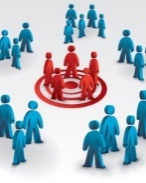 - применение различных форм, методов и технологий по осуществлению социальной работы в соответствии со спецификой профессиональной деятельности; - осуществление организации социальной работы в различных сферах; -осуществление организационно-управленческой деятельности по межведомственному взаимодействию специалистов и учреждений разных систем;- определение объема деятельности специалистов, необходимых для решения конкретных задач по оказанию помощи и поддержки клиентов 2. Характеристика нового вида профессиональной деятельности, трудовых функций и (или) уровней квалификацииПрограмма разработана в соответствии с:- профессиональным стандартом «Специалист по социальной работе» (утвержден приказом Минтруда России от 18 июня 2020 г. № 351н);- профессиональным стандартом «Социальный работник» (утвержден приказом Минтруда России от 18 июня 2020 г. № 354н);- приказом Министерства образования и науки Российской Федерации от 02.07.2013 № 513 «Об утверждении Перечня профессий рабочих, должностей служащих, по которым осуществляется профессиональное обучение».К освоению программы допускаются лица, имеющие среднее профессиональное и (или) высшее образование (любого профиля). Медицинские ограничения регламентированы Перечнем медицинских противопоказаний Минздрава России. После завершения обучения слушатели получают удостоверение о повышении квалификации установленного образца в объеме 72 часа.№ п/пСодержание совершенствуемых или вновь формируемых профессиональных компетенций№ п/пСодержание совершенствуемых или вновь формируемых профессиональных компетенций№ п/пСодержание совершенствуемых или вновь формируемых профессиональных компетенций1.Осуществление организационно-управленческой деятельности в соответствии со спецификой направления социальной работы.2.Использование различных форм, методов и технологий социальной работы в профессиональной деятельности.3.Определение специфики и объема деятельности, а также круга необходимых специалистов для решения конкретных задач по оказанию помощи и поддержки клиентам.4.Осуществление взаимодействия со специалистами и учреждениями иных систем (межведомственное взаимодействие).5.Организация собственной деятельности, определение методов и способов выполнения профессиональных задач, оценка их эффективности и качества.6.Осуществление поиска, анализа и оценки информации, необходимой для постановки и решения профессиональных задач, профессионального и личностного развития.7.Использование информационно-коммуникационных технологий для совершенствования профессиональной деятельности.8.Умение работать в коллективе и в команде, эффективно общаться с коллегами, руководством, потребителями.